地域支援センター「しせい」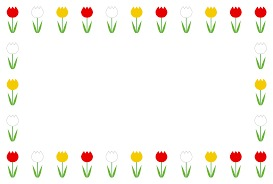 第１号　地域支援センター通信【平成３０年５月２日発行】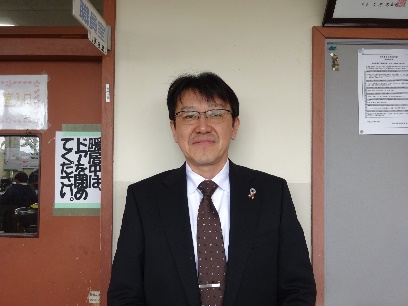 ～親子学級「すくすく」について～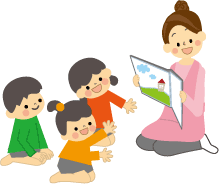 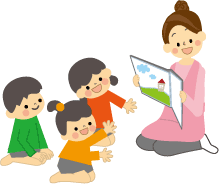 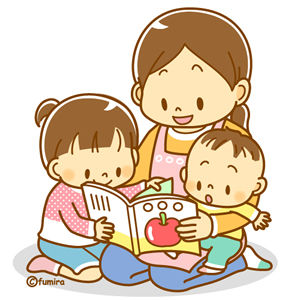 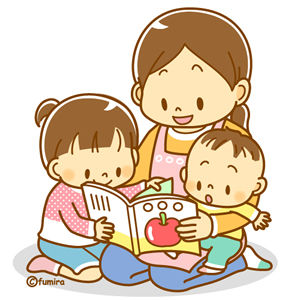 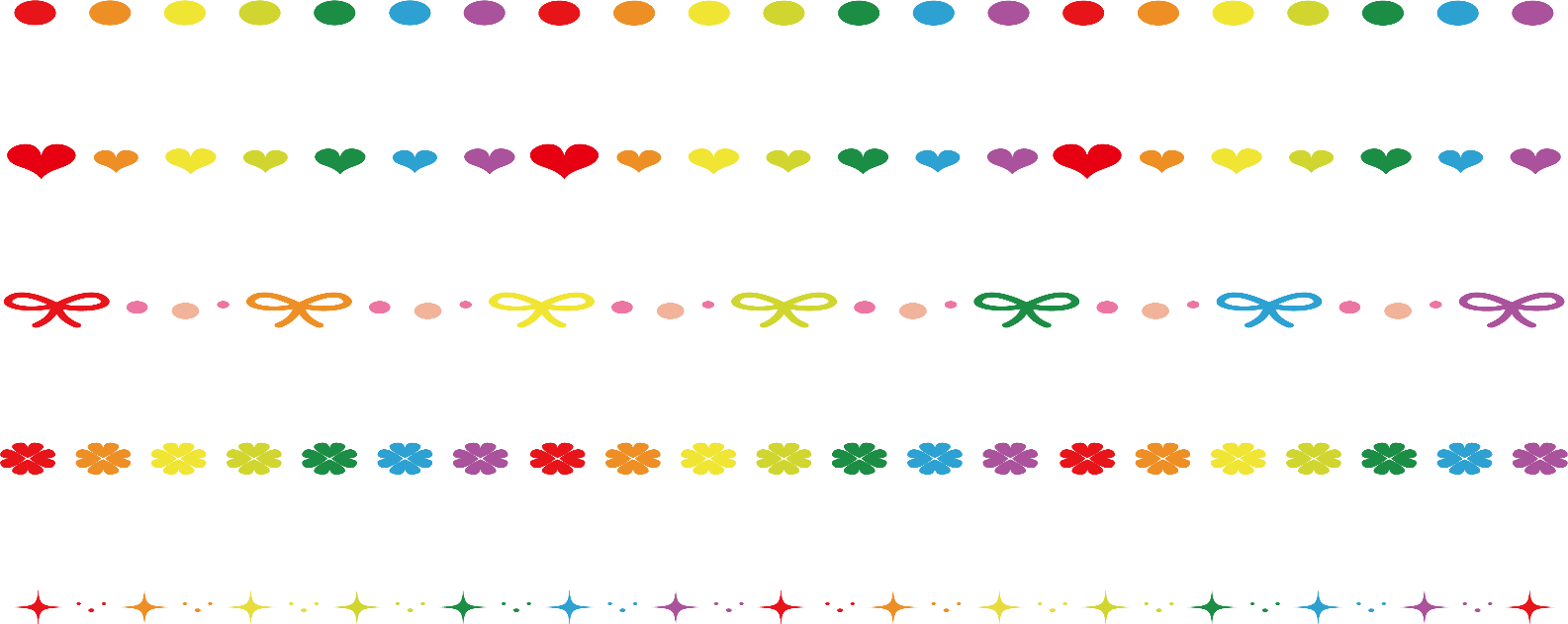 平成３０年５月１０日（木）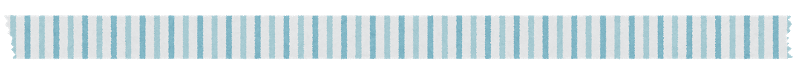 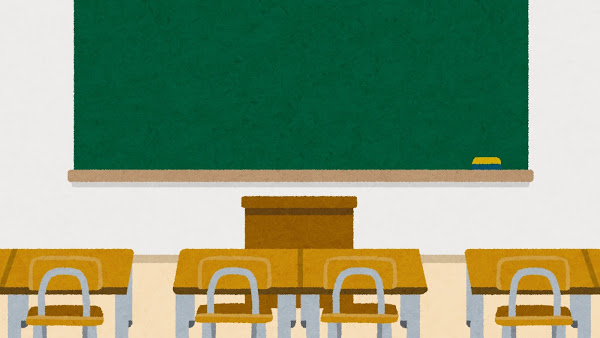 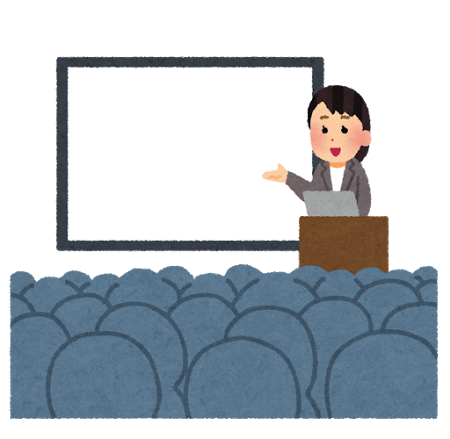 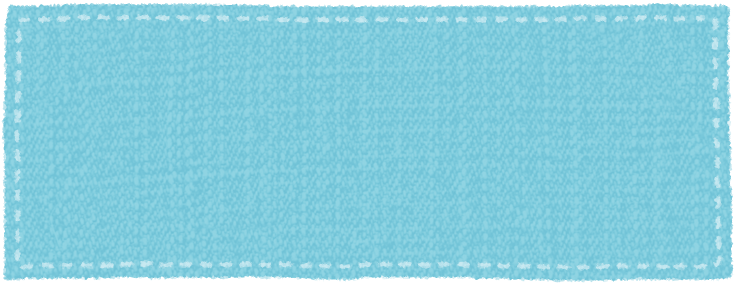 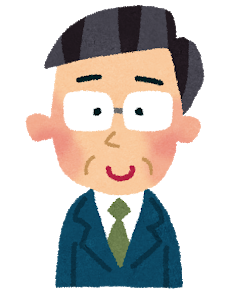 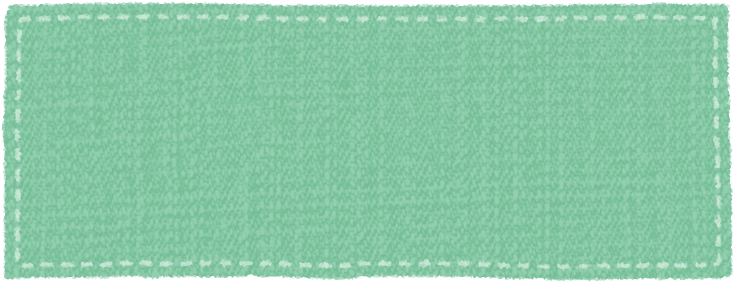 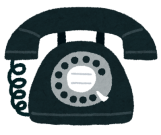 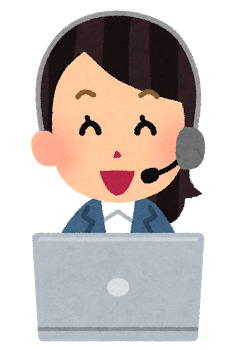 保護者の方お子さん１４：１０～【開級式】　　  ①　はじめの言葉②　入級するお子さんの呼名③　校長あいさつ④　担当教員の紹介⑤　おわりの言葉１４：１０～【開級式】　　  ①　はじめの言葉②　入級するお子さんの呼名③　校長あいさつ④　担当教員の紹介⑤　おわりの言葉【懇談】　　 ・ 親子学級について　　 ・ 自己紹介　　 ・ 年間の活動計画　　　など【みんなでうたおう】・歌を歌ったり、絵本の読み聞かせを聞いたりします。※担当教員とともに活動します。１５：１０頃　　【おやつ】（年中、年長さんグループのみ）１５：３０　　　【さようならのあいさつ】１５：１０頃　　【おやつ】（年中、年長さんグループのみ）１５：３０　　　【さようならのあいさつ】